Ekologia – termin  ten  pochodzi od greckiego słowa: oikos, które oznacza „dom, rodzinę”. Dla  ekologów ( specjalistów od ekologii) świat  jest  domem , w którym  każda  jednostka, każdy  osobnik  zależy  od  innych  oraz  od  środowiska, w którym  żyje.Ekolodzy  badają  zarówno  środowiska  naturalne, jak i żyjące                                  w  nich  gatunki, aby  je  chronić, jeśli  są  zagrożone.Środowisko  naturalne  nie  powinno  być  zdewastowane                                        i  zanieczyszczone, bo  wśród  śmieci  nie  będzie  miejsca                                       do  życia  dla  ludzi, zwierząt  i  roślin.     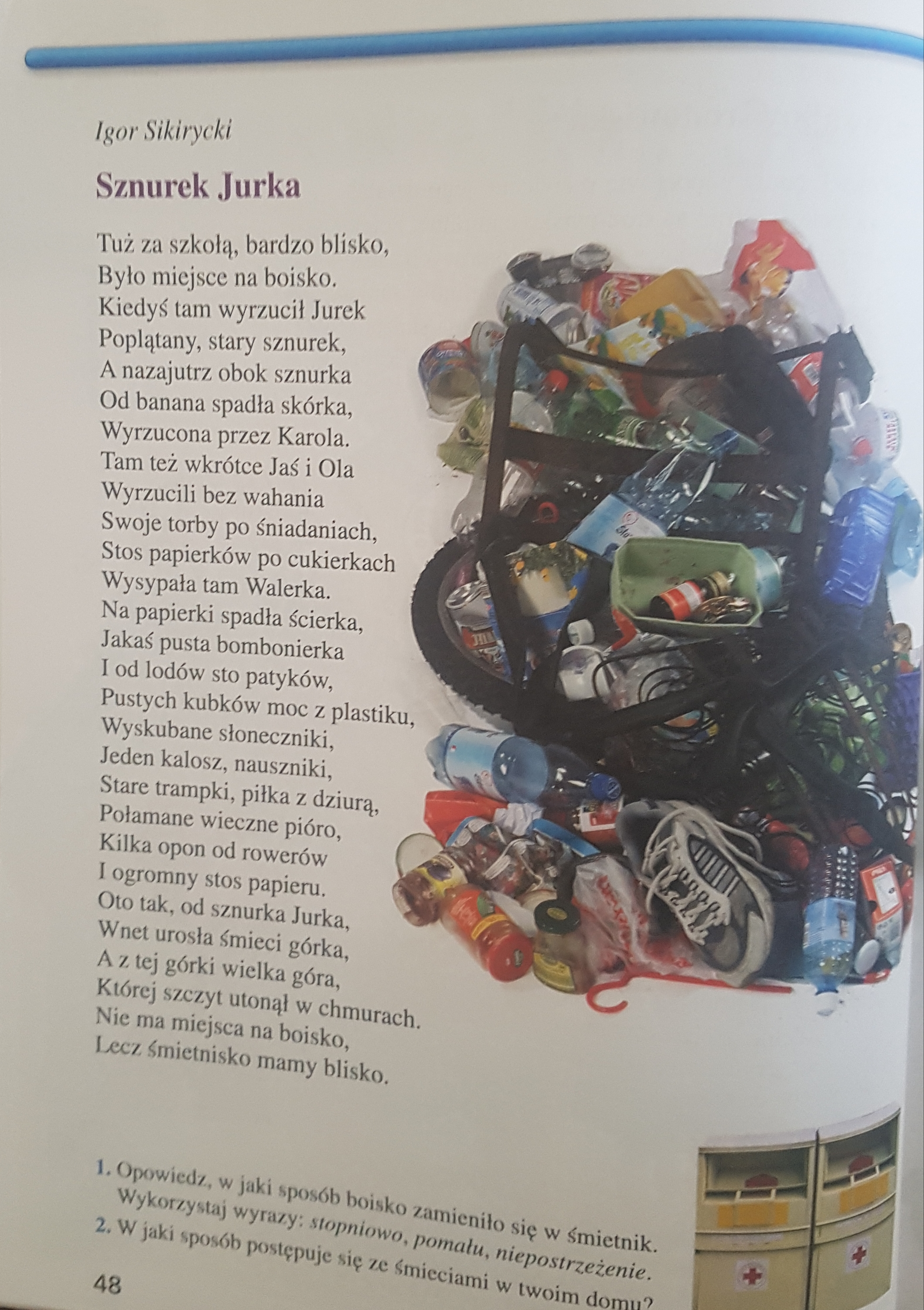 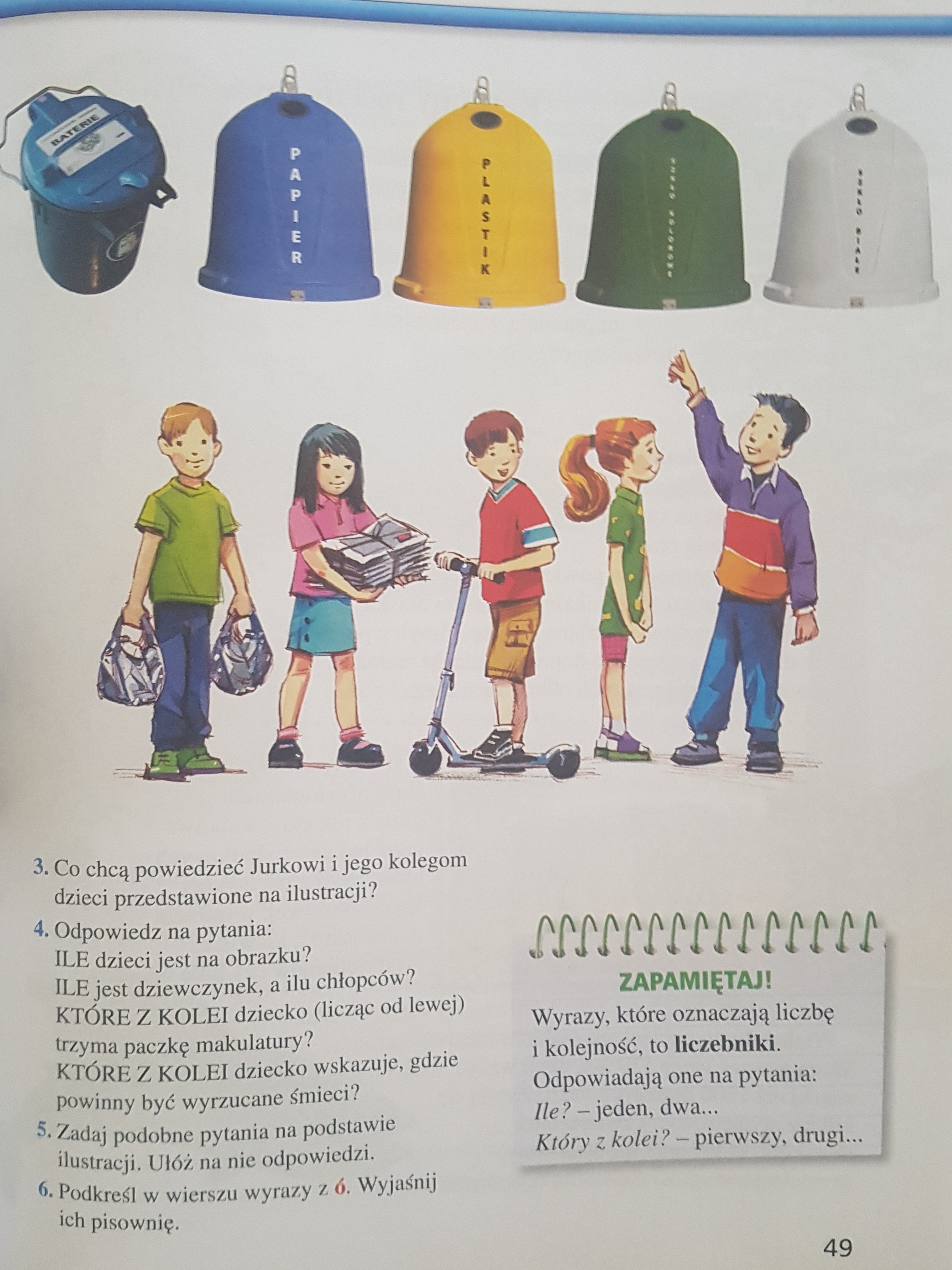 